от 01.08.2016 № 1333-п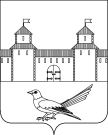 Об уточнении почтового адреса жилого помещения (квартиры)	Руководствуясь статьей 16 Федерального закона от 06.10.2003 №131-ФЗ «Об общих принципах организации местного самоуправления в Российской Федерации», статьями 32, 35, 40 Устава муниципального образования Сорочинский городской округ Оренбургской области, договором на передачу и продажу квартир (домов)  в собственность  граждан от 09.09.1992,  кадастровым паспортом помещения от 06.07.2016 №56/16-372793 и поданным заявлением (вх.№Чз-1016 от 15.07.2016) администрация Сорочинского городского округа Оренбургской области постановляет: Считать почтовый адрес жилого помещения (квартиры) с кадастровым номером 56:45:0101055:298 следующим: Российская Федерация, Оренбургская область, г. Сорочинск, ул. Советская,  д. 46, кв. 4.Контроль за исполнением настоящего постановления возложить на главного архитектора муниципального образования Сорочинский городской округ Оренбургской области – Крестьянова А.Ф.Настоящее постановление вступает в силу со дня подписания и подлежит размещению на Портале муниципального образования Сорочинский городской округ Оренбургской области.И.о. главы муниципального образованияСорочинский городской округ – первый заместитель главы администрации городского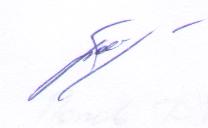 округа по оперативному управлениюмуниципальным хозяйством                                                            А.А. БогдановРазослано: в дело, Управлению архитектуры, заявителю, ОУФМС,  Кузнецову В.Г.,  прокуратуреАдминистрация Сорочинского городского округа Оренбургской области	П О С Т А Н О В Л Е Н И Е 